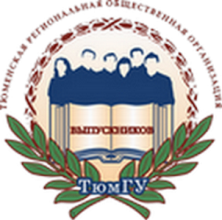 ТЮМЕНСКАЯ РЕГИОНАЛЬНАЯ ОБЩЕСТВЕННАЯ ОРГАНИЗАЦИЯ ВЫПУСКНИКОВ ТЮМЕНСКОГО ГОСУДАРСТВЕННОГО УНИВЕРСИТЕТА	РЕШЕНИЕправления организацииот 14.09.2015 г.										№ 1О награждении Почётным знаком"За личный вклад"	Заслушав информацию президента организации Н.М. Добрынина о награждении и в соответствии с Положением о Почётном знаке ТРООВ ТюмГУ "За личный вклад"в связи с 30-летием юридического образования в регионе правление решило:1. Наградить Почётным знаком "За личный вклад" в развитие и укрепление юридического образования в регионе и оказание практической помощи в деятельности Тюменской региональной общественной организации выпускников Тюменского государственного университета:- Загвязинскую Ольгу Анатольевну, советника ректора Тюменского государственного университета;- Клеандрова Михаила Ивановича, судью Конституционного Суда Российской Федерации;- Кораблёва Владимира Геннадьевича, руководителя Управления Федеральной службы государственной регистрации, кадастра и картографии по Тюменской области;- Костареву Татьяну Юрьевну, заместителя губернатора, руководителя аппарата губернатора Тюменской области;- Толмачёва Николая Васильевича, федерального судью в отставке;- Чуева Виталия Юрьевича, заместителя генерального директора "Сибинтел-Холдинг" ООО.Президент организации						Н.М.Добрынин